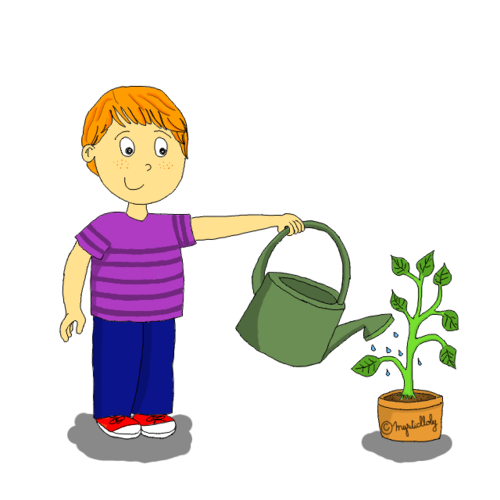 J’arrose les plantes.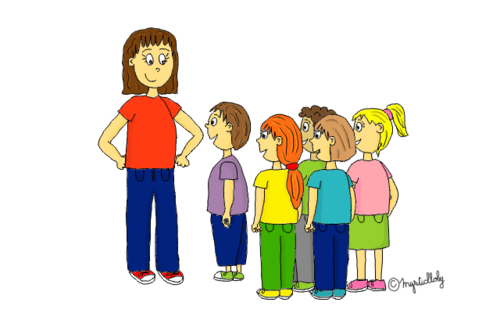 Nous sommes chefs de rang.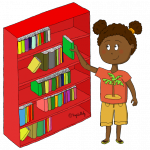 Je range les livres de la bibliothèque.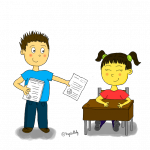 Je distribue et je ramasse les fiches de travail.Je range les livres de la bibliothèque.Je distribue et je ramasse les fiches de travail.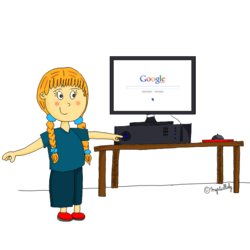 Je suis responsable des ordinateurs.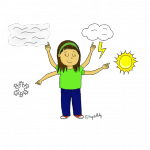 Je suis responsable de la météo.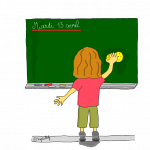 J’efface le tableau.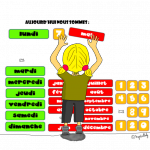 Je suis responsable de la date.